RH-D12可编程控制器  使用说明书 致尊敬的用户：                                                        感谢您购买RH-D12，LED可编程大功率控制器（12路10A）产品，为了您更好的使用，安装使用前请仔细阅读本使用说明书！以便正确安装使用，同时请您保管好此说明书，以便以后维护使用。 功能特点：                                                            输入电压：DC5V-DC24V (无需切换，支持宽电压) ； 12路10A功率输出，内制20种效果自由可编程； 256级灰度输出（软件可自由设定）软件名称: RH-ALL； 支持交流同步功能（多台同时使用可实现同步）；  独立数显功能使用状态一目了然，12单路输出端口独立配置LED模拟灯光实现编程效果所见即所得；  4按键独立设置（支持模式，速度）自由切换； 产品图示及各部件名称：                                                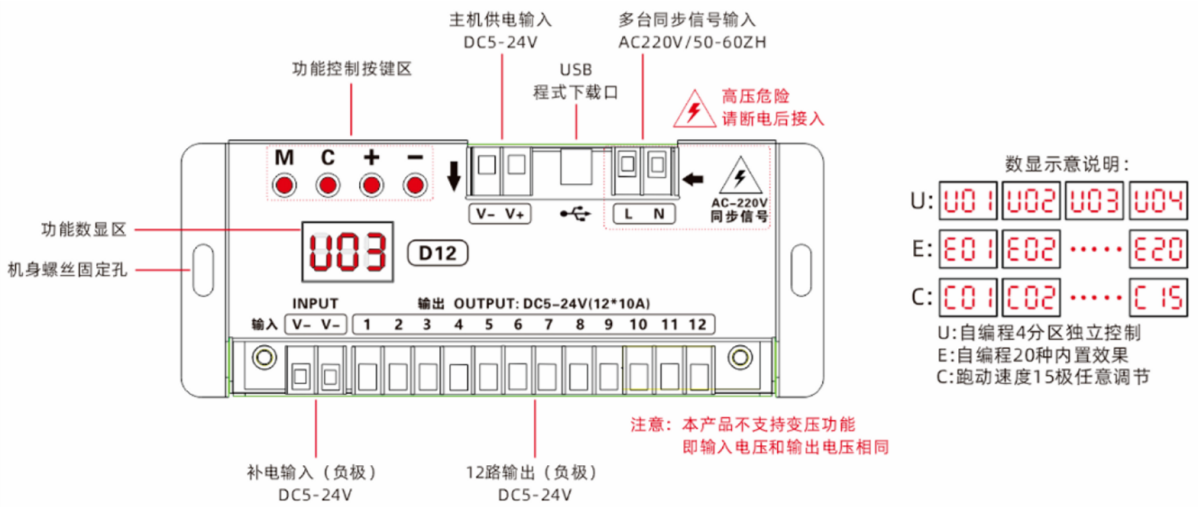 型号参数：                                                             型号分类：RH-D12 （12路10A大功率控制器）  适用范围：商业广场、KTV、酒店、博物馆、演示道具教学等任何需要控制LED光源的场所。 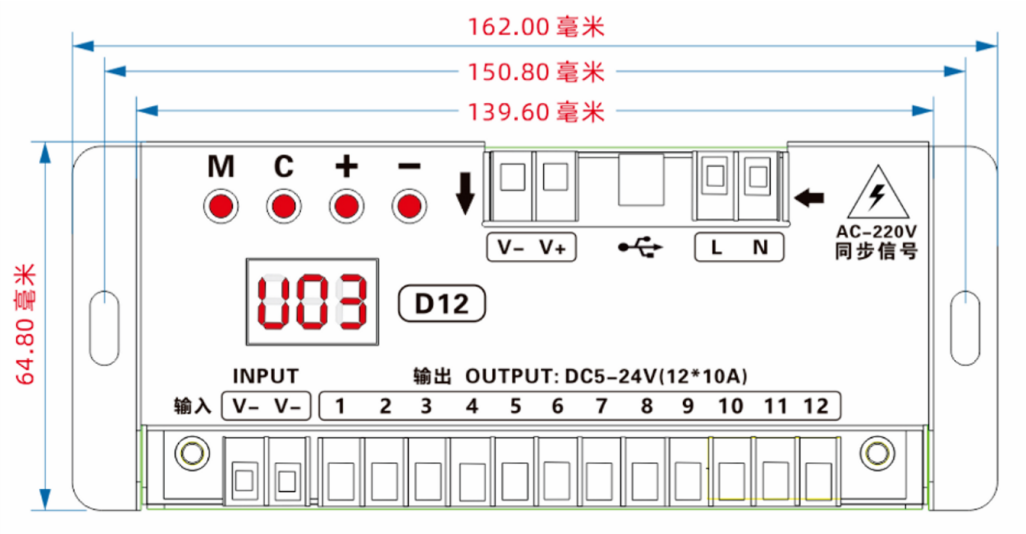 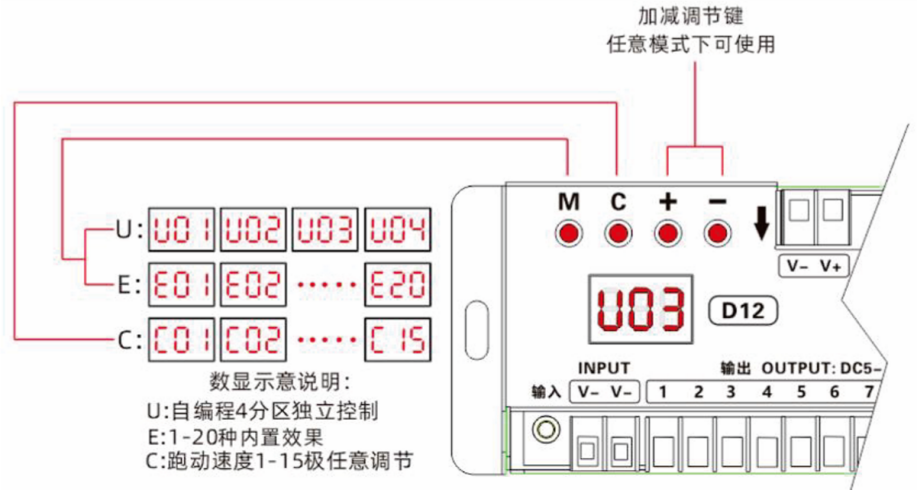 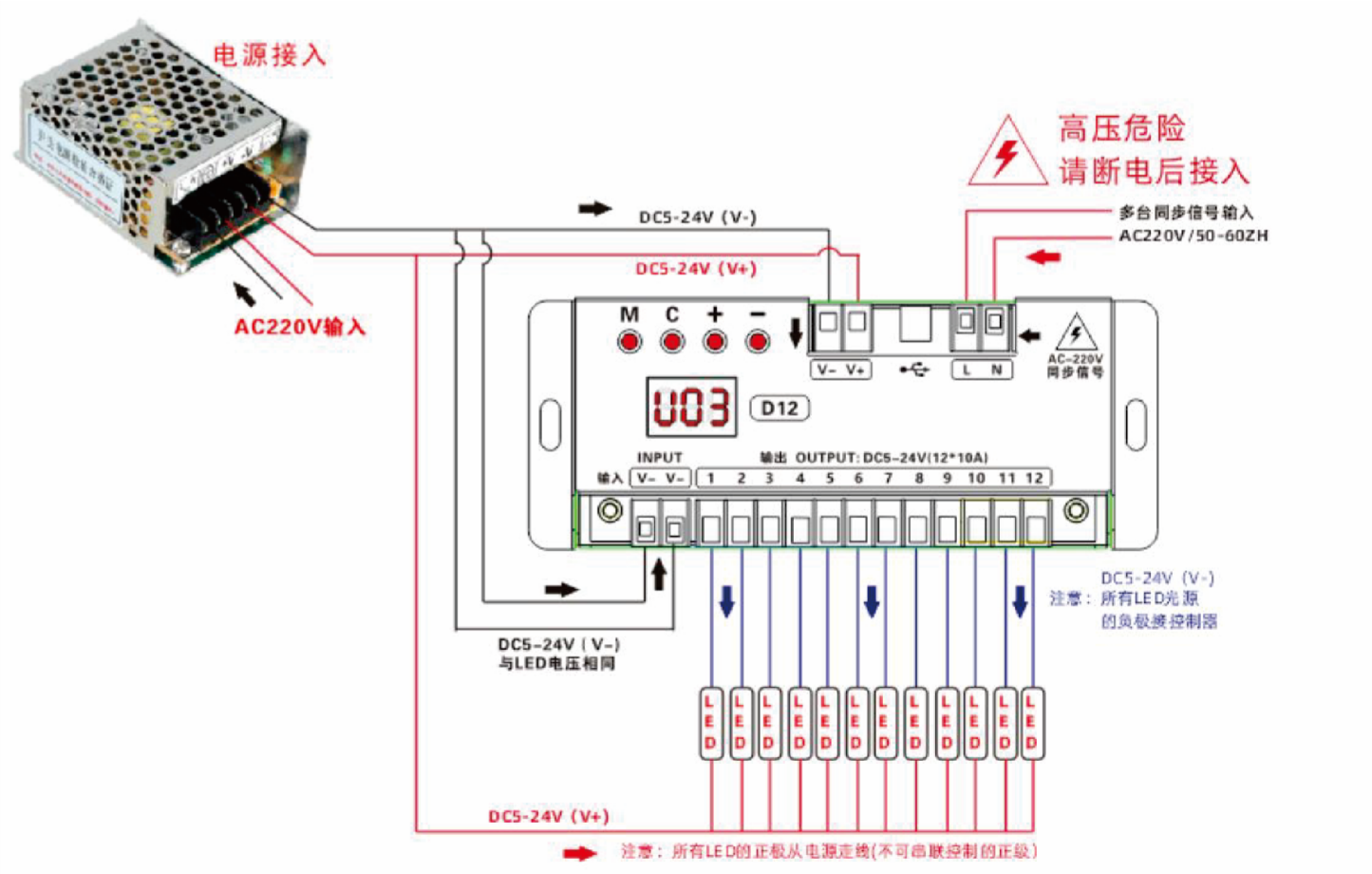 安装注意：1、先连接负载线，再接电源线；上电前确保连接线之间无短路现象；  2、220V的同步输入端口，需确保220V完全断电后才可以安装，以免高压造成人员伤害。  型号 控制类型 输入/输出 功率 5V  功率12V  功率24V  光源 工作温度  软件名称软件名称RH-D12 12路主控 DC5-24V 500W 1080W 2160W LED -5℃--55℃  RH-ALL  RH-ALL  尺寸规格：                                                           尺寸规格：                                                           尺寸规格：                                                           尺寸规格：                                                           尺寸规格：                                                           尺寸规格：                                                           尺寸规格：                                                           尺寸规格：                                                           尺寸规格：                                                           按键功能有说明：                                             安装接线示意图:                           故障分析和解决办法                                                    故障分析和解决办法                                                    故障分析和解决办法                                                    故障现象 原因分析 解决办法 解决办法 LED灯不亮 开关电源没有电； 检查开关电源 检查开关电源 LED灯不亮 电源正负线接反； 改正过来； 改正过来； LED灯不亮 输入电压接错 检查线路，如合用12V的LED灯控制器输入却是5V，导致不匹配。 检查线路，如合用12V的LED灯控制器输入却是5V，导致不匹配。 前后LED亮度不均 控制器输出线太长或太细； 缩短控制器到LED灯的距离，且加粗接到LED灯的线的线径 缩短控制器到LED灯的距离，且加粗接到LED灯的线的线径 前后LED亮度不均 电源负荷 建议电源负载小于满负载的80% 建议电源负载小于满负载的80% 